Certificate of Completion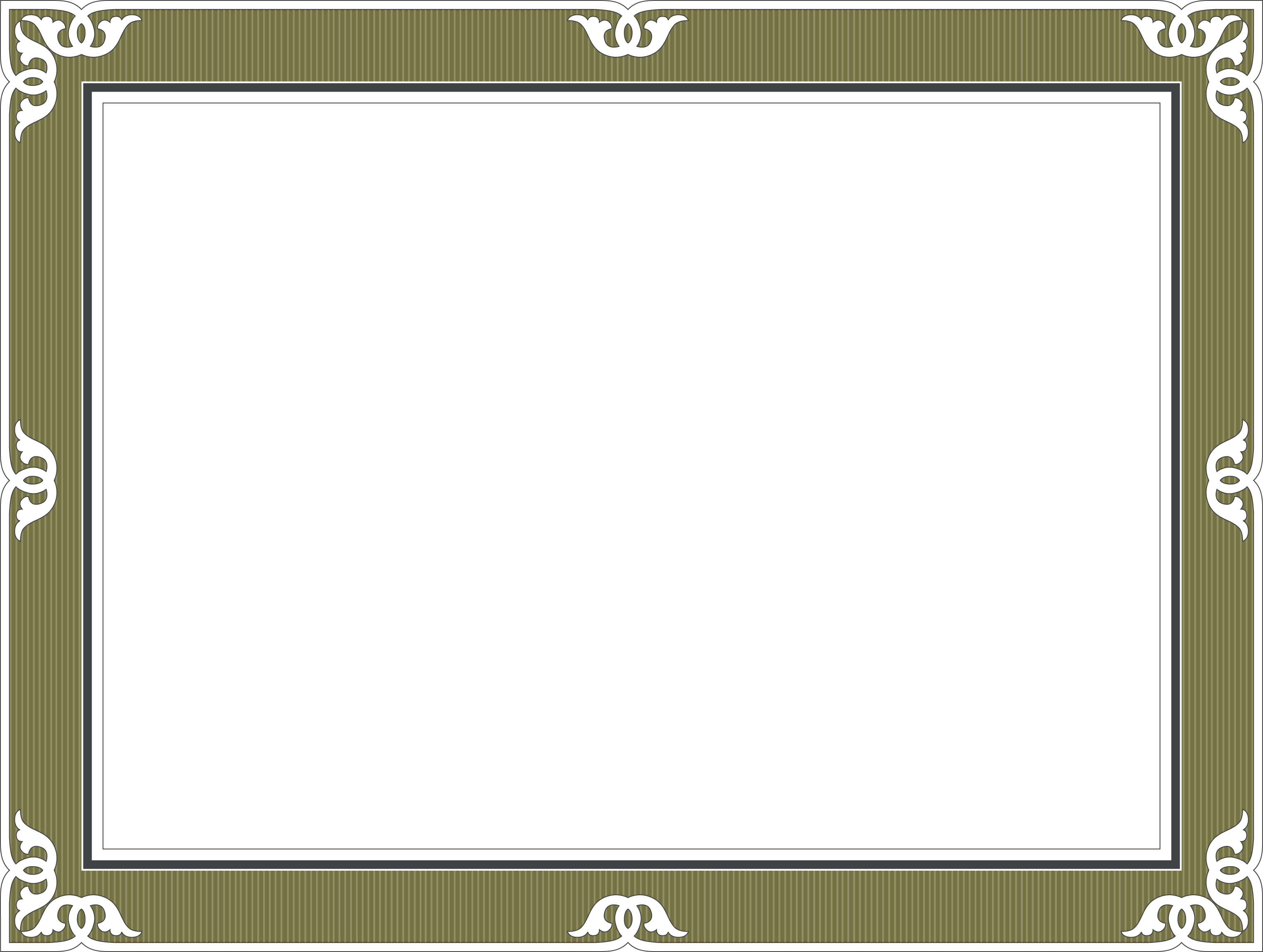 This acknowledges that[Participant Name]Has successfully completed COMPUTER BASICSInstructor Name and Signature  					           Date